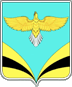                АДМИНИСТРАЦИЯ  сельского поселения Екатериновка   муниципального района Безенчукский              Самарской области               РАСПОРЯЖЕНИЕ         от   15   января 2018  года № 3                     с.Екатериновка О возложении обязанностей по совершению нотариальных действий на территории сельского поселения Екатериновка муниципального района Безенчукский Самарской области.          В соответствии с Федеральным законом от 06.10.2003 № 131-ФЗ «Об общих принципах организации местного самоуправления в Российской Федерации», частьи четвертой статьи 1 Основ законодательства Российской  Федерации о нотариате от 11 февраля 1993 г. № 4462-1, Инструкцией о порядке совершения нотариальных действий главами местных администраций поселений и специально уполномоченными должностными лицами местного самоуправления поселений, главами местных администраций муниципальных районов и специально уполномоченными должностными лицами местного самоуправления муниципальных районов, утвержденная  Приказом   Минюста России от 06.06.2017 г. № 97, руководствуясь Уставом сельского поселения Екатериновка муниципального района Безенчукский Самарской	 области,Возложить обязанности по совершению нотариальных действий  на территории сельского поселения Екатериновка муниципального района Безенчукский Самарской области на:- Главу сельского поселения Екатериновка муниципального района Безенчукский Самарской области Гайдукова Андрея Владимировича;- специалиста 1 категории  Администрации сельского поселения Екатериновка муниципального района Безенчукский Самарской области  Резепову Любовь Борисовну       2.  Утвердить образцы подписей должностных лиц, имеющих право на совершение нотариальных действий на территории сельского поселения Екатериновка муниципального района Безенчукский Самарской области, согласно приложению к настоящему распоряжению. Опубликовать настоящее Распоряжение в газете «Вестник сельского поселения Екатериновка», разместить на официальном сайте администрации сельского поселении Екатериновка в сети Интернет (http://www.admekaterin.ru).  Копию данного Распоряжения  направить в Управление Министерства юстиции  Российской Федерации по Самарской области  и нотариальную палату Самарской области.Считать утратившим силу Распоряжение Администрации сельского поселения Екатериновка муниципального района Безенчукский Самарской области от  25 февраля 2016 г.   № 6  «О возложении обязанностей по совершению нотариальных действий».Контроль за исполнением данного распоряжения оставляю за собой.Глава сельского поселенияЕкатериновка                                                                           А.В.ГайдуковЛ.Б.Резепова8(846)76 31 459 Приложение  к распоряжению от  15.01.2018  г.  № 3ОБРАЗЦЫ ПОДПИСЕЙ
должностных лиц, имеющих право на совершение нотариальных действий на территории сельского поселения Екатериновка муниципального района  Безенчукский Самарской областиДолжностьФамилия, Имя, ОтчествоОбразец подписиГлава сельского поселения Екатериновка муниципального района Безенчукский Самарской областиГайдуков АндрейВладимировичСпециалист 1 категории Администрации сельского поселения Екатериновка муниципального района Безенчукский Самарской областиРезеповаЛюбовьБорисовна